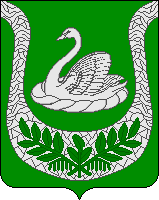 Муниципальное образование«Фалилеевское сельское поселение»муниципального образования«Кингисеппский муниципальный район»Ленинградской областиПОСТАНОВЛЕНИЕОт  27.05.2015 № 2В соответствии  с Федеральным законом от 06.10.2003 № 131-ФЗ «Об общих принципах организации местного самоуправления в Российской Федерации», статьями 24, 28, 31, 32 Градостроительного кодекса Российской Федерации  статьей 19 Устава муниципального образования «Фалилеевское сельское поселение» муниципального образования «Кингисеппский муниципальный район» Ленинградской области, Положением о порядке организации и проведении публичных слушаний, утвержденным Решением Совета депутатов МО «Фалилеевское сельское поселение»  № 103 от 30.11.2006, на основании обращения главы администрации МО «Фалилеевское сельское поселение»  в соответствии с заключением  от 12.05.2015 Комиссии по подготовке правил землепользовании и застройки на территории МО «Фалилеевское сельское поселение», утвержденная постановлением от 12.12.2014 № 136ПОСТАНОВЛЯЮ:Пункт 2.1.читать в следующей редакции: «2.1.Дата проведения публичных слушаний   - 28 июня 2015 года»2. Пункт 10 читать в следующей редакции «10. Замечания и предложения по указанному в п.1 настоящего постановления  проекту принимаются в письменном виде с 27.05.2015 по 27.06.2015 в администрации МО «Фалилеевское сельское поселение» на имя главы администрации.Глава МО «Фалилеевское сельское поселение»                                         И.Б.ЛыткинИсп. Кивилева О.А.66-430О внесении изменений постановление № 1 от 27.05.2015 «О назначении публичных слушаний по Проекту правил землепользования и застройки части территории МО «Фалилеевское сельское поселение» МО «Кингисеппский муниципальный район» Ленинградской области применительно к населенному пункту д.Домашово»